RENCANA KINERJA TAHUN ANGGARAN 2023NO.W3-A /       /OT.01.1/XII/2021Pengadilan Tinggi Agama Padang								Padang, 7 Desember 2021								Ketua Pengadilan Tinggi Agama Padang								Drs. H. Zein Ahsan, MH								NIP. 195508261982031004No.Sasaran StrategisIndikator KinerjaTargetTerwujudnya Proses Peradilan yang Pasti, Transparan dan AkuntabelPersentase Perkara  yang diselesaikan Tepat Waktu100 %Terwujudnya Proses Peradilan yang Pasti, Transparan dan AkuntabelPersentase Perkara Yang Tidak Mengajukan Upaya Hukum (Kasasi dan PK)70 %Terwujudnya Proses Peradilan yang Pasti, Transparan dan AkuntabelIndex  responden Peradilan Tingkat Pertama yang Puas Terhadap Layanan Pengadilan Tinggi Agama Padang99 %Peningkatan Efektivitas Pengelolaan Penyelesaian PerkaraPersentase Salinan Putusan yang Dikirim ke Pengadilan Pengaju tepat waktu100 %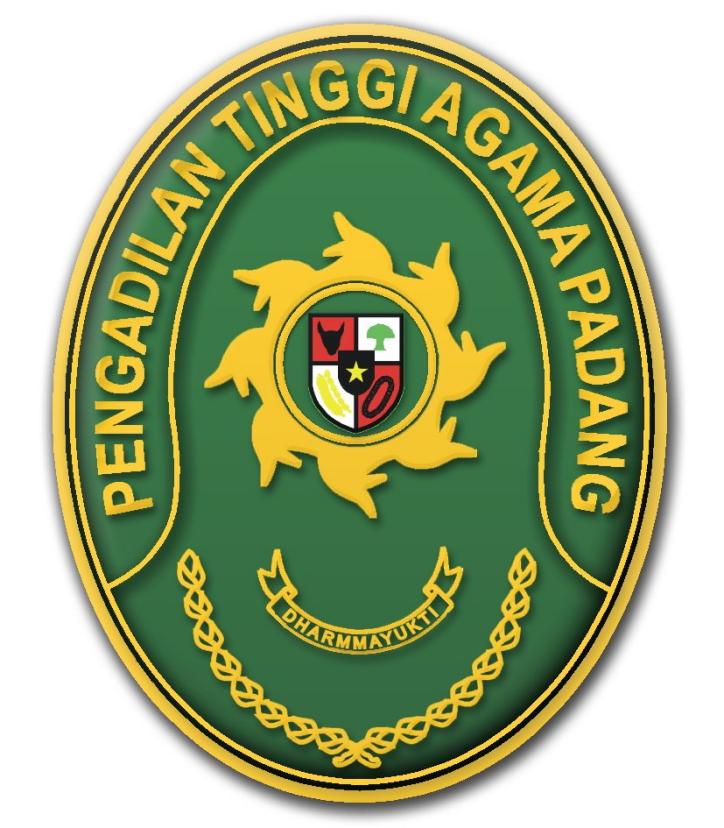 